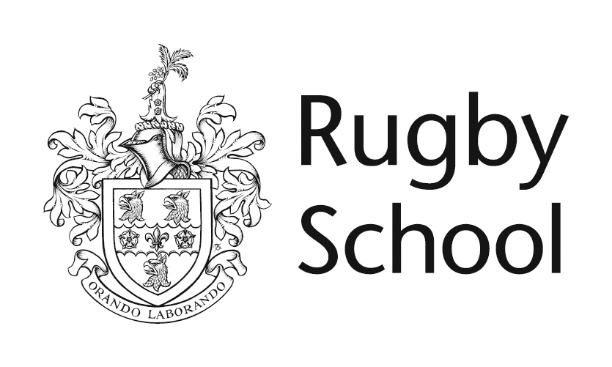 Sixth Form Entrance ExaminationSpecimen PaperMATHEMATICS 1Time allowed: 60 minutesCalculators are allowed, but not required.Instructions to Candidates:Write your solutions in the spaces provided.  
Show all your workings clearly. Poorly set out work may be penalised.Answer as many questions as you can. You may not be able to finish all the questions on the paper in the time available.There are a total of 70 marks available.Lined paper is available if needed.				This page is blank.1.(a) Simplify 4(2 – 3x)________________________1(b) Expand and simplify _________________________2(c) Factorise                                                                                                     ________________________2(d) Factorise ________________________22.ABCD is a rectangle.  BC = 5cm and BD = 13cm. (a) Find the length DC.______________________M is the point where the diagonals of the rectangle meet. (b) Find the area of the triangle ABM.____________________________323.A formula used in physics is (a) Find v when u = 5, a = -4 and t = 3.___________________(b) If v = 9u and t = 2, find a in terms of u._____________________In another formula   (c) Make T the subject of this formula._________________________2234.A clothes shop decided to hold a sale, reducing prices by 20%.(a) Work out the sale price of a shirt which had an original cost of £60;___________________________(b) What was the original price of a jumper which costs £40 in the sale?____________________________225.(a) Find the next two terms in the following sequences:(i) 11, 8, 5, 2, ……..______________________ (iii) -1, 0, 3, 8, ………………..                                                                                                          ______________________(b) The nth term of a sequence is given by .  Write down the 3rd and 4th terms of the sequence.3rd term _____________    4th term __________________(c) Find a formula for the nth term of the following sequences:(i) 3, 5, 7, 9, …………….._______________________(ii) ______________________222226.What is the volume of a cylinder of diameter 10 cm, and height 20 cm (leave your answer in terms of π)?   The formula for the volume of a cylinder is   ._______________________37.(a) On the graph above the line with equation  has been drawn.Add the lines  and .(b) From your graph find the solution to the simultaneous equations ._________________________(c) Use algebra to solve the simultaneous equations .  Give your answers as exact fractions.__________________________________________4248.Solve for x :(a) ______________________________ (b)  _____________________________(c)  _____________________________2239.I decide to have a favourite photo, which has width 12 cm and length 15 cm, enlarged.  The length of the enlarged photo is 80 cm.(a) What is the width of the enlargement?______________________I also decide to buy a print of an original painting. The original painting is 45 cm high, and has an area of 2700 cm2.  The print is 30 cm high.(b) What is the area of the print?_____________________2310.(a) A bag contains 9 balls numbered 1, 2, 3, …., 9.  The balls which have an even number are coloured blue; the remainder are white.  I take a ball from the bag, replace it and then take a second ball.  What is the probability(i) that both balls are blue?____________________(ii) that the total score on the two balls is 17?______________________(b) Two faces of a cube are selected at random. What is the probability that they are opposite faces of the cube?_______________________23211.12.Only answer these questions if you have finished all the previous questions.  This work may seem unfamiliar.For this question we let a ◊ b = .  So, for example, 2 ◊ 3 = 22 + 32 = 13.(a) Work out 3 ◊ (-3)._______________(b) Work out 2 ◊ (3 ◊ 4)._______________(c) Solve the equation  x ◊ x = 3x + 9.	_______________The diagram below shows a right-angled triangle whose lengths are 3 , 4 and 5 units. A circle of radius r is drawn inside the triangle so that its circumference just touches all three sides: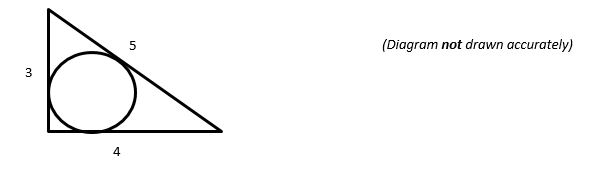 Showing all of your working, find the exact area of the circle. You should leave your answer in terms of .	___________________                                                     END OF EXAMINATION1112